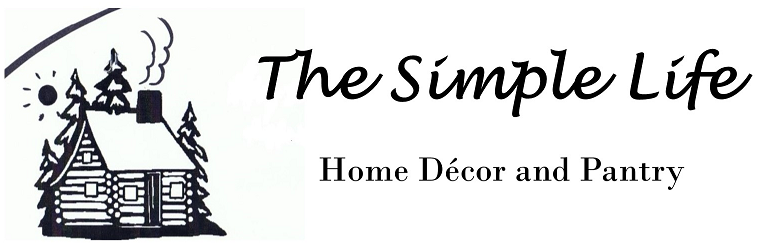 Hand crafted gifts, inspired by nature, made with only repurposed, recycled or naturally sourced materials.Pantry Items and Price ListBorscht 							$15 ~NEW~Cabbage Roll Soup 					$15 ~Best Seller~Fall Harvest Soup					$15 (squash, pumpkin, sweet potato and apple)French Wild Leek Soup				$10	~NEW~French Onion Soup					$10Garden Vegetable Dip Mix				$10Garlic Seasoning 					$5 (made with 3 kinds of garlic, garlic scapes and wild leek)Italian Seasoning and Dressing			$5Old Bay Seasoning Spice				$5Onion and Wild Leek Dip				$10Rhubarb Pork Rub					$5  ~NEW~Smith’s Caesar Rimmer				$5Spinach Dip						$10Stuffing Mix						$10Wild Leek Powder					$3Blended Fruit and Herb Tisane (Tea) 		$1 each or 3 for $2Basil and StrawberryCranberry Spice (cloves nutmeg and cinnamon)Rosemary, Lavender and LimeSage and Green AppleThyme and Raspberry	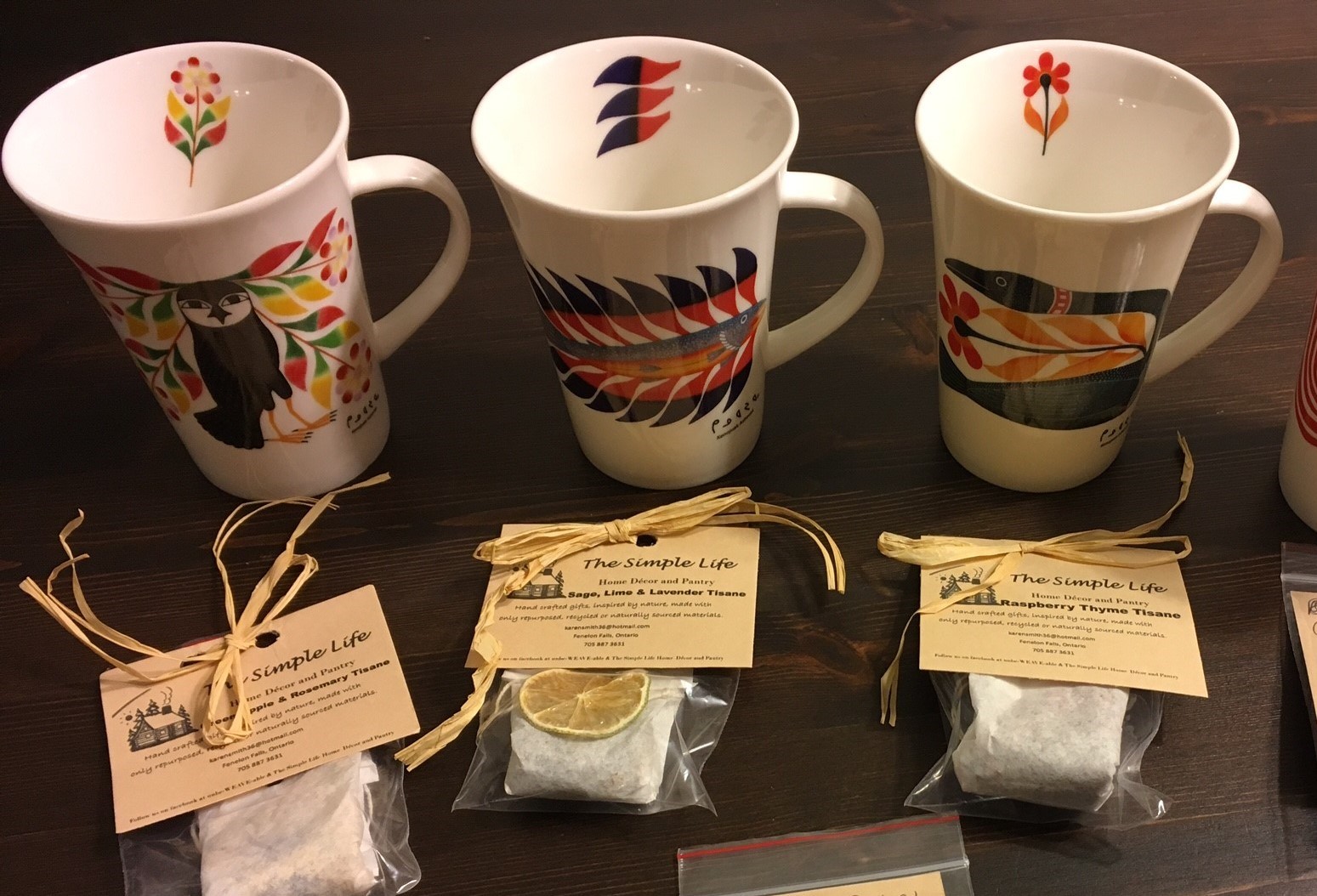 